UNIVERSITY OF MONTENEGROFaculty of Dramatic Arts – CetinjeProgramme of the Event 
On behalf of Ministry of Foreign Affairs of the Government of Montenegro and Faculty of Dramatic Arts – Cetinje, University of Montenegro, we have the pleasure to invite Your Excellency to the Diplomatic Gathering on Tuesday, December 5th at 10 am. We send You here Agenda of the event:
 
Arrival of guests and dignitariesFormer Ottoman Empire Embassy - Faculty of Dramatic Arts - Cetinje, UoM at 10 am.
Acting miniatures:

•  Voice – Assoc. prof. PhD. Sara Vujošević - Jovanović
•  Speech – Katarina Krek
•  Dance – Julija Milačić Petrović Njegoš
•  Movement - MA Anđelija Rondović
Approx. 30 min.

"Royal Theatre" - Zetski dom 10:30 am.

-  Welcome drink
-  Presentation of the Faculty – Assoc. prof. Ph.D. Dean, Edin Jašarović

Short scenes from exam performances  

•  "Let's jump on those clouds", 1st year, assoc. prof. Branko Ilić, subject Acting, work on yourself, 10 min.
•  "Don Juan returns from the war", 2nd year, Eden von Horvat, full time prof. Branislav Mićunović, subject Acting - work on a role, 10 min.
•  "Play Shakespeare", 3rd year, Hamlet's speech to the actors, assoc. prof. Dubravka Drakić, subject Acting - acting technique, 15 min.
•  "Jovana Lukina" choreodrama, MA Anđelija Rondović, music by Boro Tamindžić, subject Scene movement MA, 10 min.

Approx. 45 min.

Lunch time:  Restaurant “Gradska” - Cetinje

Please save the date for this occasion. 

With kindest regards, 
--Assoc. prof. Ph.D. Edin JašarovićUniversity of MontenegroDean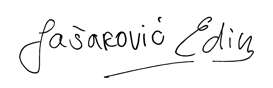 Faculty of Dramatic ArtsBajova, 5. 81250 Cetinje / Montenegroemail: edin@ucg.ac.mecell> + 382 (0) 68 088 626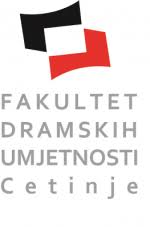 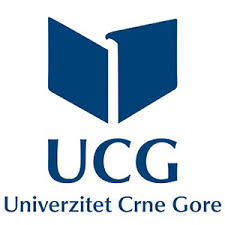 